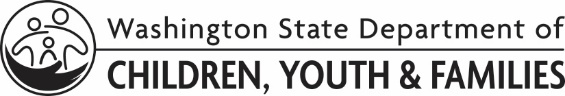 LICENSING DIVISION (LD)Reference Questionnaire (Certified Respite)LICENSING DIVISION (LD)Reference Questionnaire (Certified Respite)Reference QuestionnaireReference QuestionnaireReference QuestionnaireNAME OF APPLICANTNAME OF APPLICANTNAME OF APPLICANTHow long have you known the applicant?How long have you known the applicant?What is your relationship to the applicant?How often do you have contact with the applicant?How often do you have contact with the applicant?How often do you have contact with the applicant?If you needed someone to care for your child, would you feel comfortable using the applicant?	 Yes	 NoWhy or why not?If you needed someone to care for your child, would you feel comfortable using the applicant?	 Yes	 NoWhy or why not?If you needed someone to care for your child, would you feel comfortable using the applicant?	 Yes	 NoWhy or why not?Describe how the applicant handles disagreements and settles differences.Describe how the applicant relates to children.Describe how the applicant disciplines children.Respite providers may have extensive, confidential information about children in foster care and their family of origin history.  Do you think the applicant will be able to keep this information confidential?    Yes	 NoIf no, please explain.Have you ever known the applicant to experience problems (now or in the past) with: Drugs	 Alcohol	 Marijuana	 Mental health	 Anger	 Violence	 Domestic violence  If marked, please explain:Is there anything else you feel we should consider before approving this applicant to provide respite care?Reference InformationReference InformationMay we call you if we have questions?    Yes - enter your phone number:        	 NoMay we call you if we have questions?    Yes - enter your phone number:        	 NoNAMENAMESIGNATUREDATE